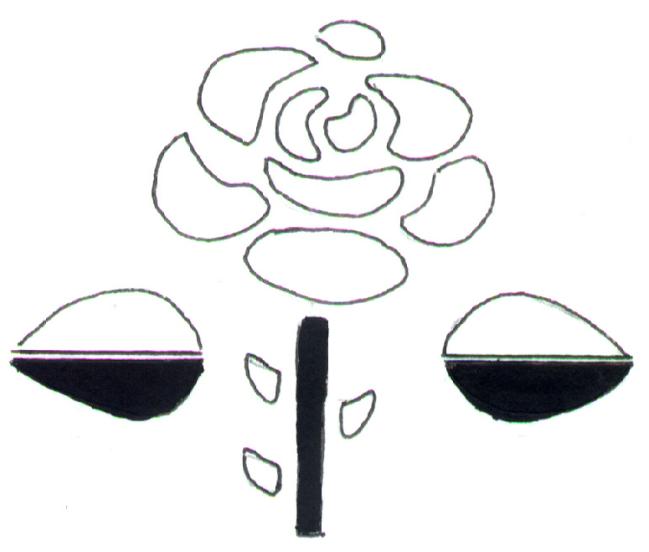 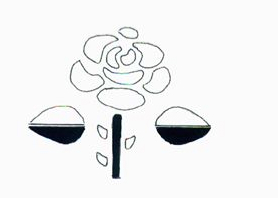 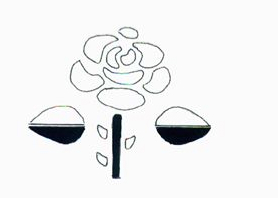 MLCS, Arts 200 Att’n: Odile CisnerosUniversity of Alberta116 ST & 85 AVEEdmonton, Alberta, Canada T6G 2R3.CONVOCATORIA: PROPUESTAS DE MONOGRÁFICOS PARA LA RCEHLa Revista Canadiense de Estudios Hispánicos publica un número monográfico anual e invita a los profesores de instituciones canadienses a enviar sus propuestas para el monográfico 2022 (publicación aproximada enero 2022).  Se buscan perspectivas innovadoras en el campo de los Estudios Hispánicos, y se dará preferencia a los enfoques transnacionales o transatlánticos (España e Hispanoamérica), que incluyan áreas geográficas menos estudiadas (Guinea Ecuatorial y Filipinas) y/o que aborden metodologías y temas contemporáneos (ecocrítica, medios digitales, cultura visual, estudios de discapacidad, etc.)Las propuestas deben ofrecer una descripción clara y concisa del proyecto (unas 300 palabras, en español, inglés o francés) y, a ser posible, contener una lista provisional de colaboradores. Se informa tambéin a los interesados que, debido al financiamiento que recibimos de SSHRC, por lo menos el 50% de las contribuciones del número monográfico deberán estar en una de las dos lenguas oficiales (francés o inglés).Las propuestas recibidas serán evaluadas por el equipo editorial de la RCEH y seleccionadas en base a su originalidad y contribución a los Estudios Hispánicos. También se tendrán en cuenta los monográficos publicados por la RCEH en los últimos años para evitar la repetición de temas. Los editores invitados deberán ser o hacerse miembros de la Asociación Canadiense de Hispanistas. Envíen sus propuestas a Odile Cisneros (cisneros@ualberta.ca) a más tardar el 31 de enero de 2020.